4-H Animal Husbandry Enrollment Form   Medium & Large Animals   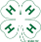 Club: __________________________________________  Leader:______________________Name: _________________________________________ County: ______________________Address: ____________________________________________________________________City:________________________________________Phone:_______________________                                                                                       Birthdate:___________________________________Age as of January 1, 2024:___________Require Special Accommodations? _________________________________________Circle ALL that apply. Pens- Include # of pens needed if NOT housed with another that already has a pen (example Market Livestock) otherwise mark as 0)Please attach $15.00 per person enrollment fee (not per animal) payable to "Charlevoix County   4-H", which goes towards purchasing ribbons/awards and barn supplies.Office Use: Payment Rec'd By: ________________$________ Check/CashTHIS FORM IS DUE BY MAY 1, 2024 TO YOUR COUNTY 4-H OFFICE.Animal Husbandry SheepAnimal Husbandry SheepAnimal Husbandry SwineAnimal Husbandry Swine# of Pens _____ # of Pens _____ # of Pens _____# of Pens _____ClassShowmanship ClassShowmanshipEwe over 1 yearSr. 15-19Gilt 6 months and overSr. 15-19Ewe under 1 yearInt. 12-14Gilt 6 months and underInt. 12-14Wool ClassJr. 8-11Sow 2 years and overJr. 8-11Ewe and LambGrand or ReserveSow under 2 yearsGrand or ReserveAnimal Husbandry GoatAnimal Husbandry GoatAnimal Husbandry GoatAnimal Husbandry GoatAnimal Husbandry Goat# of Pens _____ # of Pens _____ # of Pens _____ # of Pens _____ # of Pens _____ Boer GoatDairy GoatHair Breed GoatPygmy GoatShowmanshipSr. Doe 1 year & upSr. Doe 1 year & upSr. Doe 1 year & upSr. Doe 1 year & upSr. 15-19Jr. Doe under 1 yearJr. Doe under 1 yearJr. Doe under 1 yearJr. Doe under 1 yearInt. 12-14Jr. Buck under 1 yrJr. Buck under 1 yrJr. Buck under 1 yrJr. Buck under 1 yrJr. 8-11Nanny and KidNanny and KidNanny and KidNanny and KidGrand or ReserveAnimal Husbandry Beef Cattle# of Pens _____Animal Husbandry Beef Cattle# of Pens _____Animal Husbandry Dairy Cattle# of Pens ____Animal Husbandry Dairy Cattle# of Pens ____ClassShowmanship ClassShowmanshipHeifer under 1 yearSr. 15-19Heifer under 1 yearSr. 15-19Heifer over 1 yearInt. 12-14Heifer over 1 yearInt. 12-14CowJr. 8-11CowJr. 8-11Bred HeiferGrand or ReserveBred HeiferGrand or ReserveBred CowBred CowCow Calf PairCow Calf Pair